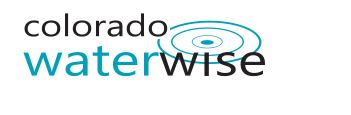 Colorado WaterWise Board Meeting MINUTESThursday, April 11, 2024Northern Water10 a.m. to noonBoard:X	Abbye Neel		Brendle Group				aneel@brendlegroup.comX	Alyssa Quinn		Platte Canyon W&S District		alquinn@plattecanyon.org Z           Austin Krcmarik		Denver Water				Austin.Krcmarik@denverwater.org	Brad Brady		Yearout Energy Solutions		brad.brady@yearoutenergy.comZ	Courtney Black		Intera					CBlack@intera.comZ	Diane Block		Colorado Springs Utilities		dblock@csu.orgX	Dylan King 		Town of Erie				dking@erieco.govX	Elisabeth Bowman 	Resource Central 			ebowman@resourcecentral.orgX	Katie Duke	 	City of Golden				KSchwaab@cityofgolden.netX	Katie Helm		City of Fountain				khelm@fountaincolorado.org	Kelly Gordon		Fort Collins Utilities			kgordon@fcgov.comZ	Laura Wing		City of Thornton				laura.wing@cityofthornton.net Z	Lindsay Rogers 		Western Resource Advocates                  lindsay.rogers@westernresources.orgX	Lyndsey Lucia		Northern Water Conservancy 		llucia@northernwater.orgX	Quint Redmond		Agriburbia				qredmond@agriburbia.comX	Ruth Quade		City of Greeley				ruth.quade@greeleygov.comX	Tim York		Aurora Water				tyork@auroragov.orgX	Victoria Arling		WaterNow Alliance			va@waternow.orgZ	Melissa Brasfield	CWW Board Contractor			admin@coloradowaterwise.org	Diellza Muriqi		CWW Volunteer				associate@coloradowaterwise.orgZ	Sheridan Thomason	CWW Board Contractor			Sheridan@brasfieldcommunications.comNote: Quorum 60%: 11/18 Board members Guests: Austin Krcmarik (Denver Water)Approved CWW Board member during meetingLance Ackerman (Colorado Springs Utilities)Catherine Moravec (Colorado Springs Utilities)Peter Mayer (Alliance for Water Efficiency)Call to Order (Co-Chairs) Alyssa called the meeting to order at 10:07 AMBoard Business and Action ItemsIntroductionsApproval of March Board Minutes. Elisabeth motions; Tim seconds. March minutes are approvedVoting Item: Board Member Application, Austin Krcmarik, Denver WaterDiscussion: It would be great to have a Denver representative on the Board (many agreements.) Alyssa: Austin is fantastic, super involved, will bring a lot of knowledge to CWW BoardRuth motions, and Katie Duke secondsMotion passes: Austin is approved as the newest CWW Board memberAlyssa & Ruth will connect with Austin re: next steps and welcome packageSymposium Location & Date Update (Katie & Melissa)Location changeDifferent factors attributed to venue location decision (ease of parking, break-out rooms, affordability/budget, space to have sponsors in the main room with attendees)PPA was chosen originally butCommunication with PPA venue was exceptionally challengingThe committee received other concerns about PPA as a venueMarriott Westminster is the new locationWith new date 09/05/24Committee/Melissa will update the timelineLarger capacity/more potential for increased attendanceMore abstracts24 submissions from multitude of organizations/locations representedWill comb through at next Symposium meetingPotential to support 2 break-out roomsThe committee updated the sponsorship levelsMainly additional registrations to the platinum level (6 total)This current iteration of sponsorships will be the standard moving forwardSave the date finalizedEmail will go out on 4/11/24Symposium registration will open June (3rd possibly)Student scholarshipsSetting money aside to allow more student attendanceAsk: promote the symposium through Board members’ networksSave the date graphic available soonPromote at SHEDPromote through Board members’ newsletters networkSave the date graphics will be on CWW’s DropboxBoard push Symposium sponsorships through networksMore space available for more attendees (400 people capacity)Native Grass Working Group Update (Catherine Moravec)Continue to work with Vermillion on designing and building the website4 phases: Discovery, Architect Website, Design Website, Develop WebsiteCompleted Discovery and Architect websiteCurrently in the last phases of DesignDevelopment stage is nextPopulating the contentApproval for invoices 1 and 2Have enough money to complete the project But with approval by the Board there are some enhancements  Looking for more fundingTarget $15-20k worth of extra would add additional levels of professionalismReaching out to partner agencies for extra funds3-5 years of maintenance of the siteEndowment and security for professionalismWorkgroup within CWWOnce website is populated with contentWill need to support and update the content going forwardMeet quarterlyEvery 6 months, the Guide PDF will be revisedProposal for additional tools/manuals (possible CWW Tools Committee)Alternative turf replacement toolManual on irrigation efficienciesBoard discussion- hesitancy to add more guidebooks; perhaps redundantDiscussion about offering Spanish translationsEducational Events Committee’s budget could possibly fund thisCatherine- best use of resources translate contractor trainingConsidering the monthly meetings on Native Grasses are dynamic and changingPossibly revisit in several monthsTimelineWebsite finished – JulyContent populated/subcommittee– End of yearBP Guidebook Update (Abbye and Peter Mayer) (44.50-time stamp)The Guidebook pdf was emailed to the BoardThis Guidebook is the result of a 3-year immense effort. Including 2 grant proposals to the Colorado Water Conservation Board and The Colorado River Board to considerCWW’s efforts and resourcesinternal work 6 stakeholder meetings Brendle producing a finished, polished reportNo discussion other then appreciation for Peter and his team Request to approve the final Guidebook pdfMotion to approve the final Guidebook: Elisabeth motions, Ruth seconds, Abbye abstainsOngoing projects with the guidebookWebify the pdf (interactive pdf)BP on the website to be dynamic and updatableIntegrated into Wild ApricotBudgeted $25kProposal for Website ManagementTask 1: Project ManagementRequest to work with CWW’s Digital Committee directlyTask 2: Interactive PDF documentInteractive graphicsWebsite will be ADA compliant (hover over image to text)Task 3: Website DevelopmentWeb page developmentWireframe built out with potential pagesSimplify PDF and add to pages7 Best Practices/ 7 sectionsMax number of pages 24Cost Proposal $18,006Logistically: Board gives go aheadInvoicing to stay the sameThe update will be ready this weekMake sure it’s copyrighted (there is a page at the beginning of doc, should be all that is required)Valuable IP The new link needs to be shared with CWCBRequest an article to be written for CWW’s May NewsletterPeter will (part of scope)Voting Item: Update to Handbook Language on Tardiness PolicyThe current handbook language is: “Each Board member must attend at least nine (9) Board meetings by phone, virtual, or in person per year”Request to change the wording in the handbook to add “for the duration of the meeting” Tim motions, Victoria seconds, Austin abstainsMotion passesAlyssa will email Melissa the update to the handbook languageCWW Policy on Letters of Support / Formal PositionsDiscussion about whether CWW can support bills/policiesHad to look through years of emailsPreviously settled, CWW can write letters of support but CWW members can abstain from the vote Request to put some language into the handbookWhich would be documented in public via Board meeting minutesKatie Helm - Background We are individuals but also represent individual organizations; we do not have multiple members from the same organizationIt would be a shame for CWW not to support the policy since the organizations and talent would be a great support for a bill Lyndsey concern - Northern pays for board members and for her work on the committeeMost members are supported by their organizations on the CWW BoardQuint - If people are voting representing their organizations, you are obliged to vote for that orgWe are individuals, but the Board is formatted to support Board members organizations “This could be very complicated”Katie Helm - We should not do letters of support Alyssa - if we are not going to do it, we are not going to do it for anyoneHardline of “No Letters of Support”Or “We Will Vote, and individual Board Members with conflict or not having their organization support abstain from the vote of the Letter of SupportChairs - The Board should continue to discussAlyssa - “The management team should write something up for the Board to consider (either next or two meetings from now)”Elisabeth volunteered to help craft the language based on co-chair's bulleted list or conceptsLindsay - thinks we should use the opportunity of the powerful voice that CWW can offer.Abbye - what is the purpose of our Board?Is this in scope? Are we an advocacy org?Lindsay Rogers and Katie Duke both would like to keep the door open to potentially supporting legislationVoting Item: CWW Support for HB24-1178Based on the discussion above and individual Board members can offer their support for the legislationWater Education & Career Fair Debrief (Victoria and Diellza)Career fair at CSU Outreach to studentsWill send follow up emailsEducational Events Update (Lindsay)First Webinar 2/27/24Key Findings from Colorado’s Urban Landscape Task Force 117 attendeesSecond/Next Webinar 4/15/24The Ins and Outs of Water Supply DemandUpcoming Events (Register separately for the tours)July Board Meeting and Tour at Denver Water HQAugust Board Meeting and Tour at SPUR Campus Quint will host a tour of the Green Roof FacilityRuth brought up the potential of using some Symposium abstracts for future Educational EventsLLYLI Webinar (Alyssa)It went well; 20 attendees The City of Lafayette signed up to use LLYLI materialsLLYLI Committee Update (Alyssa)Question to the Board – How to approach the Basins and Roundtables if they were to become a LLYLI member but under a reduced package? Further discussion in the different CWW committees (LLYLI and Membership Committees)BackgroundJulia from Colorado Springs Utilities reached out; she signed the use agreement to use LLYLI but not as Colorado Springs Utilities but as The South Platte Basin RoundtableIn the past CWW has worked with Julia and Casey 2020Lindsay – Agree it would be great for BRTs to use LLYLI Possibly pay for basic membership but get full access to LLYLIAbbye – Asked if South Platte is the only basin that has reach outKatie Duke – Has a contact at Rio Grande Basin and has been sending material from CC. She thinks they have interest in LLYLIQuint – This could be an opportunity to get more memberships, an opportunity for CWW to get in early on developing semi-rural districts. Come up with state policyKatie Helm – It would be great if we could make LLYLI materials more affordable for basins and round tables. There is a market, we know it exists. There is talk about collaboration between the Round Tables/Basins Katie Duke – Possibly we could have a subcommittee on Round Table/ Basin membershipsContinued discussion – send email to Alyssa or Katie Helm Round RobinKatie Duke—CWCB is not able to host the Drought Communications materials on its website because it does not own them.Possibly host on Denver Water’s website or CWW’s website (further discussion about duplicate efforts, at a future Board meeting)Next meeting: May 9th in Colorado Springs Wrap-Up and AdjournMeeting was adjourned at 12:01 p.m.Submitted by: Sheridan Thomason